ALCALDIA MUNICIPAL DE USULUTÁN La Alcaldía realizó a través de su equipo de trabajo la reparación de baches y re adoquinado sobre de la 8ª Av. Norte. Con el objetivo de brindar mejores vías de acceso. Fecha de ejecución: 18 de marzo 2020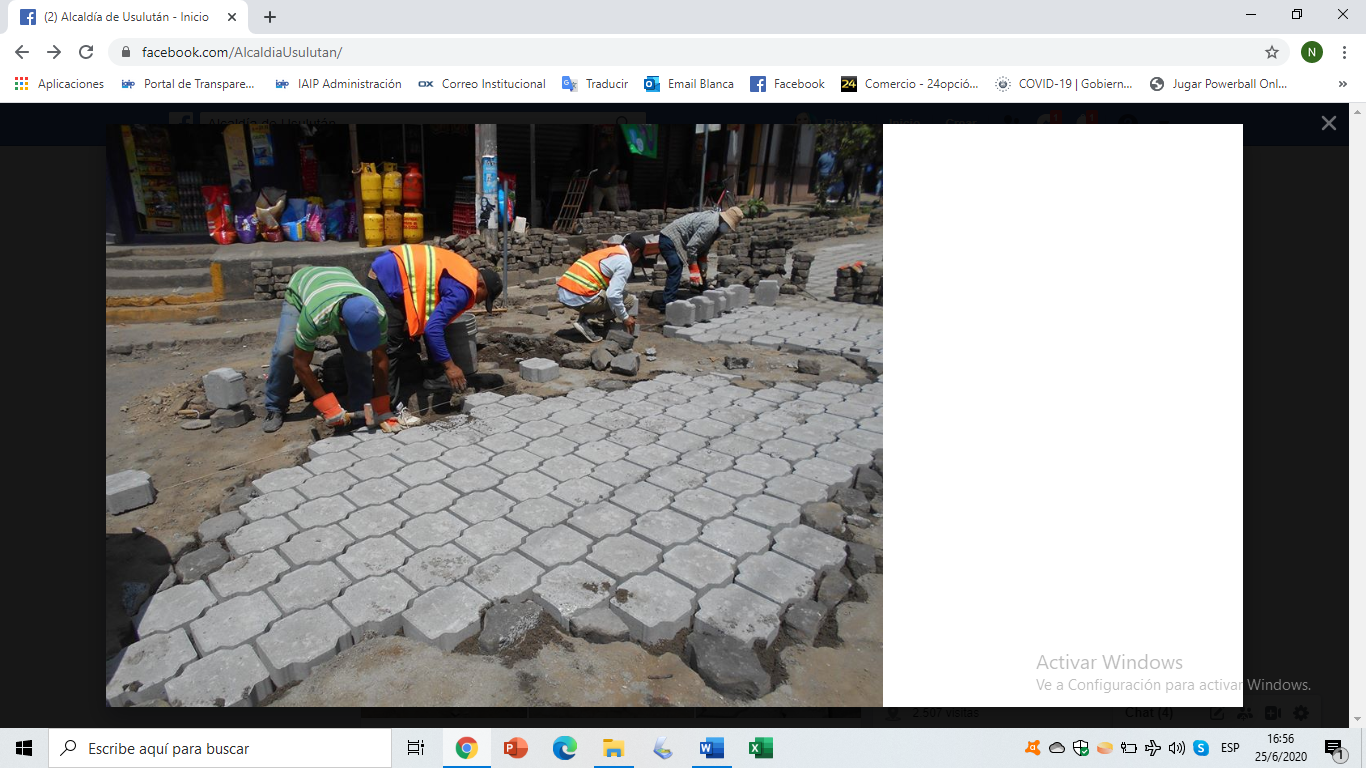 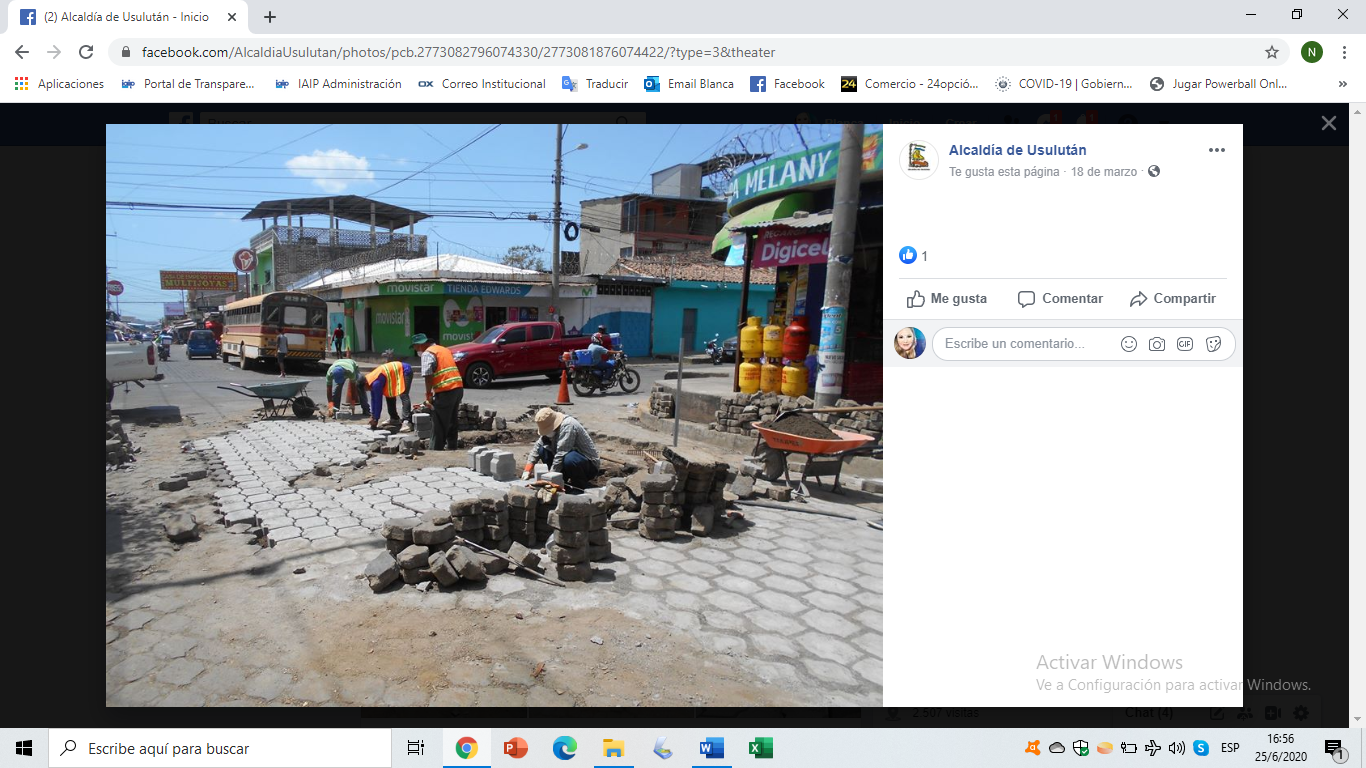 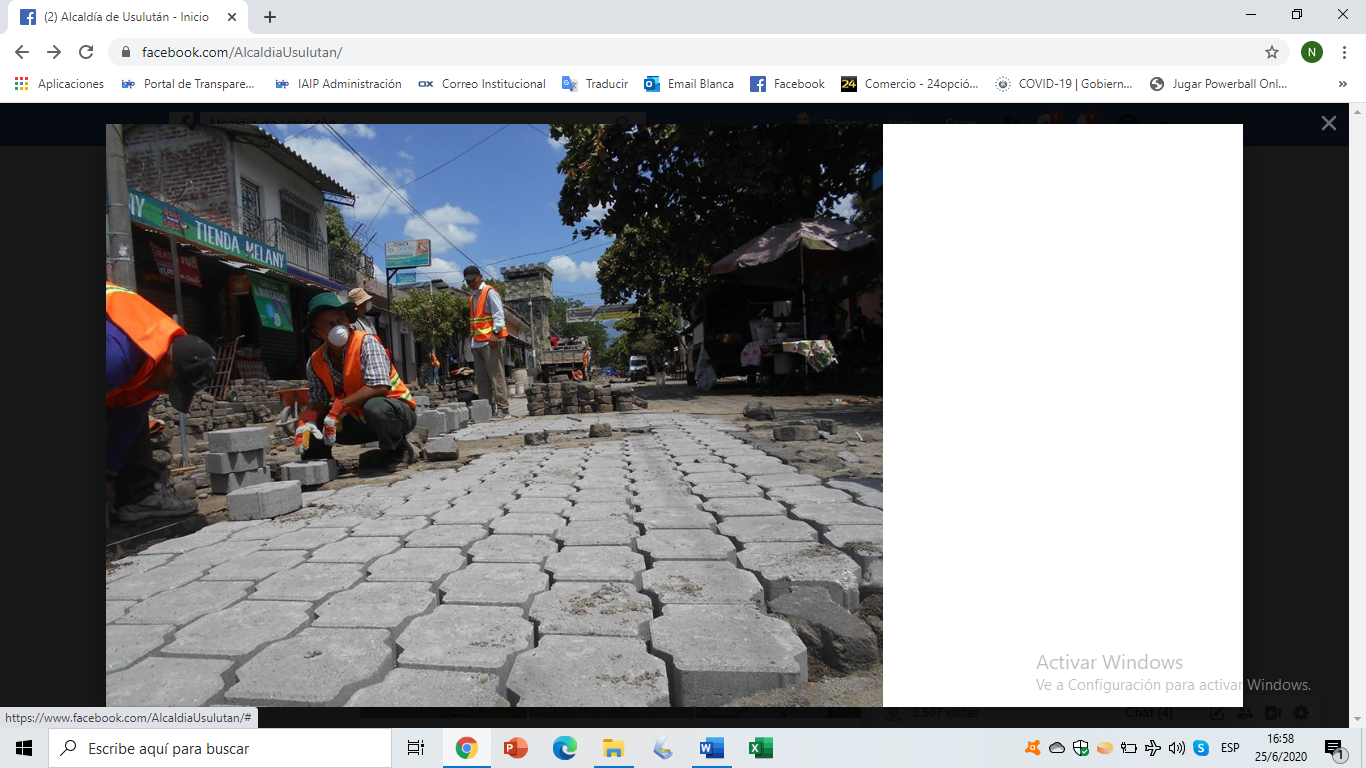 